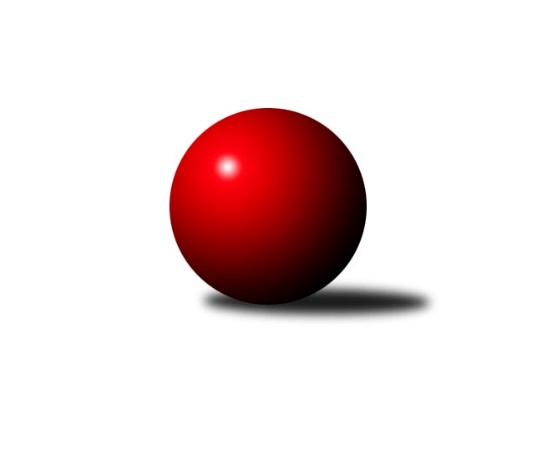 Č.11Ročník 2019/2020	30.11.2019Nejlepšího výkonu v tomto kole: 3360 dosáhlo družstvo: TJ Unie Hlubina3. KLM C 2019/2020Výsledky 11. kolaSouhrnný přehled výsledků:TJ Opava 	- TJ Horní Benešov ˝B˝	2:6	3177:3199	8.5:15.5	30.11.TJ Tatran Litovel 	- Sokol Přemyslovice 	2.5:5.5	3227:3249	10.0:14.0	30.11.KK Zábřeh B	- KK Jiskra Rýmařov 	6:2	3268:3163	14.0:10.0	30.11.TJ Odry 	- TJ Unie Hlubina	2:6	3159:3360	10.0:14.0	30.11.TJ Sokol Bohumín 	- TJ Prostějov 	4:4	3242:3221	12.0:12.0	30.11.TJ Sokol Chvalíkovice	- TJ Spartak Přerov ˝B˝	7:1	3260:3098	14.5:9.5	30.11.Tabulka družstev:	1.	TJ Unie Hlubina	11	8	0	3	59.0 : 29.0 	144.0 : 120.0 	 3212	16	2.	Sokol Přemyslovice	11	7	1	3	53.0 : 35.0 	141.5 : 122.5 	 3189	15	3.	TJ Sokol Chvalíkovice	11	7	0	4	53.0 : 35.0 	146.5 : 117.5 	 3222	14	4.	KK Jiskra Rýmařov	11	6	2	3	52.0 : 36.0 	146.5 : 117.5 	 3209	14	5.	TJ Horní Benešov ˝B˝	11	7	0	4	52.0 : 36.0 	141.5 : 122.5 	 3220	14	6.	TJ Odry	11	6	1	4	47.0 : 41.0 	136.5 : 127.5 	 3224	13	7.	TJ Tatran Litovel	11	4	2	5	43.5 : 44.5 	119.5 : 144.5 	 3169	10	8.	TJ Opava	11	4	2	5	41.0 : 47.0 	129.0 : 135.0 	 3146	10	9.	TJ Prostějov	11	3	1	7	32.5 : 55.5 	118.0 : 146.0 	 3178	7	10.	KK Zábřeh B	11	2	3	6	32.0 : 56.0 	115.0 : 149.0 	 3144	7	11.	TJ Spartak Přerov ˝B˝	11	3	0	8	32.0 : 56.0 	127.5 : 136.5 	 3124	6	12.	TJ Sokol Bohumín	11	2	2	7	31.0 : 57.0 	118.5 : 145.5 	 3159	6Podrobné výsledky kola:	 TJ Opava 	3177	2:6	3199	TJ Horní Benešov ˝B˝	Svatopluk Kříž	133 	 134 	 121 	120	508 	 0:4 	 562 	 153	138 	 136	135	Michal Klich	Petr Bracek	151 	 131 	 130 	135	547 	 1:3 	 559 	 132	139 	 144	144	Jan Fadrný	Michal Blažek	137 	 111 	 131 	121	500 	 2:2 	 531 	 133	141 	 122	135	Bohuslav Čuba	Maciej Basista	139 	 152 	 149 	131	571 	 3:1 	 523 	 124	141 	 110	148	Luděk Zeman	Tomáš Valíček	135 	 134 	 116 	160	545 	 2:2 	 502 	 101	147 	 138	116	David Kaluža	Milan Jahn	126 	 121 	 132 	127	506 	 0.5:3.5 	 522 	 126	128 	 136	132	Josef Matušekrozhodčí: Kříž SvatoplukNejlepší výkon utkání: 571 - Maciej Basista	 TJ Tatran Litovel 	3227	2.5:5.5	3249	Sokol Přemyslovice 	Petr Axmann	129 	 141 	 136 	142	548 	 1:3 	 568 	 145	130 	 149	144	Radek Grulich	David Čulík	131 	 131 	 132 	153	547 	 3:1 	 520 	 129	147 	 123	121	Ivan Říha	Miroslav Talášek	120 	 139 	 127 	123	509 	 0:4 	 548 	 134	143 	 134	137	Michal Kolář	Miroslav Sigmund	138 	 116 	 139 	143	536 	 2:2 	 536 	 122	136 	 143	135	Jiří Šoupal	Jiří Čamek	162 	 137 	 125 	130	554 	 3:1 	 530 	 144	132 	 129	125	Jan Sedláček	Kamil Axmann	148 	 142 	 134 	109	533 	 1:3 	 547 	 154	149 	 124	120	Eduard Tomekrozhodčí: Vymazal LudvíkNejlepší výkon utkání: 568 - Radek Grulich	 KK Zábřeh B	3268	6:2	3163	KK Jiskra Rýmařov 	Miroslav Štěpán	134 	 135 	 127 	124	520 	 3:1 	 512 	 128	131 	 115	138	Jaroslav Tezzele	Jiří Michalčík	160 	 129 	 120 	119	528 	 3:1 	 489 	 128	118 	 134	109	Petr Chlachula	Martin Vitásek	129 	 126 	 133 	132	520 	 1:3 	 529 	 134	128 	 141	126	Tomáš Chárník	Václav Švub	125 	 138 	 131 	145	539 	 1:3 	 543 	 140	119 	 138	146	Ladislav Stárek	Jan Körner	127 	 150 	 160 	160	597 	 3:1 	 542 	 140	125 	 140	137	Antonín Sochor	Jiří Michálek	144 	 130 	 145 	145	564 	 3:1 	 548 	 143	129 	 128	148	Ladislav Janáčrozhodčí: Keprtová SoňaNejlepší výkon utkání: 597 - Jan Körner	 TJ Odry 	3159	2:6	3360	TJ Unie Hlubina	Marek Frydrych	158 	 128 	 133 	137	556 	 3:1 	 486 	 100	127 	 118	141	Tomáš Rechtoris	Stanislav Ovšák	143 	 124 	 141 	120	528 	 0:4 	 594 	 171	130 	 148	145	Přemysl Žáček	Ondřej Gajdičiar	98 	 139 	 99 	146	482 	 1:3 	 594 	 130	128 	 164	172	Martin Marek	Michal Pavič	152 	 148 	 132 	148	580 	 3:1 	 582 	 149	141 	 145	147	Jan Žídek	Daniel Malina	109 	 138 	 130 	132	509 	 1:3 	 590 	 148	153 	 162	127	Pavel Marek	Karel Chlevišťan	138 	 125 	 108 	133	504 	 2:2 	 514 	 131	136 	 128	119	Petr Bastarozhodčí: Zajíček JaroslavNejlepšího výkonu v tomto utkání: 594 kuželek dosáhli: Přemysl Žáček, Martin Marek	 TJ Sokol Bohumín 	3242	4:4	3221	TJ Prostějov 	Stanislav Sliwka	134 	 134 	 144 	146	558 	 2:2 	 563 	 150	130 	 125	158	Michal Smejkal	Lukáš Modlitba	152 	 124 	 126 	135	537 	 2:2 	 558 	 144	132 	 152	130	Jan Pernica	Karol Nitka	125 	 136 	 126 	117	504 	 0:4 	 553 	 156	143 	 132	122	Karel Zubalík	Vojtěch Zaškolný	117 	 156 	 154 	152	579 	 3:1 	 508 	 120	131 	 137	120	Aleš Čapka	Jan Zaškolný	140 	 136 	 123 	131	530 	 2:2 	 546 	 135	133 	 132	146	Roman Rolenc	Fridrich Péli	140 	 134 	 126 	134	534 	 3:1 	 493 	 131	127 	 140	95	Miroslav Znojilrozhodčí: Dendis ŠtefanNejlepší výkon utkání: 579 - Vojtěch Zaškolný	 TJ Sokol Chvalíkovice	3260	7:1	3098	TJ Spartak Přerov ˝B˝	Otto Mückstein	126 	 127 	 133 	117	503 	 1:3 	 518 	 127	117 	 143	131	Stanislav Beňa st.	Vladimír Valenta	142 	 139 	 145 	127	553 	 3:1 	 510 	 114	123 	 141	132	Martin Bartoš	Jonas Mückstein	144 	 149 	 135 	131	559 	 3.5:0.5 	 506 	 110	131 	 135	130	Michal Loučka	Jiří Staněk	152 	 160 	 129 	146	587 	 3:1 	 536 	 131	139 	 141	125	Michal Symerský	Aleš Staněk	124 	 131 	 123 	146	524 	 2:2 	 519 	 127	125 	 128	139	Vladimír Mánek	David Hendrych *1	116 	 143 	 137 	138	534 	 2:2 	 509 	 132	144 	 128	105	Zdeněk Macháčekrozhodčí:  Vedoucí družstevstřídání: *1 od 31. hodu Radek HendrychNejlepší výkon utkání: 587 - Jiří StaněkPořadí jednotlivců:	jméno hráče	družstvo	celkem	plné	dorážka	chyby	poměr kuž.	Maximum	1.	Eduard Tomek 	Sokol Přemyslovice 	563.04	375.5	187.6	4.6	4/5	(606)	2.	Jiří Staněk 	TJ Sokol Chvalíkovice	561.58	373.1	188.5	3.0	6/6	(634)	3.	Aleš Staněk 	TJ Sokol Chvalíkovice	559.53	370.5	189.0	5.0	6/6	(607)	4.	Ladislav Stárek 	KK Jiskra Rýmařov 	558.30	362.4	195.9	4.9	5/6	(584)	5.	Petr Bracek 	TJ Opava 	555.57	370.3	185.3	4.3	5/6	(600)	6.	Michal Pavič 	TJ Odry 	553.87	364.1	189.8	2.2	6/6	(588)	7.	Martin Marek 	TJ Unie Hlubina	553.06	365.1	187.9	2.6	6/6	(594)	8.	Václav Švub 	KK Zábřeh B	553.04	369.6	183.4	5.7	6/7	(589)	9.	Jiří Michálek 	KK Zábřeh B	551.88	364.7	187.2	4.3	6/7	(592)	10.	Antonín Sochor 	KK Jiskra Rýmařov 	550.17	365.0	185.2	2.4	6/6	(573)	11.	Marek Frydrych 	TJ Odry 	549.68	363.8	185.8	4.5	5/6	(587)	12.	Karel Chlevišťan 	TJ Odry 	547.78	361.5	186.3	3.3	6/6	(593)	13.	Jaroslav Krejčí 	TJ Spartak Přerov ˝B˝	547.07	369.1	177.9	4.9	5/6	(572)	14.	Petr Pospíšilík 	TJ Prostějov 	546.71	365.0	181.7	2.7	4/5	(580)	15.	Michal Klich 	TJ Horní Benešov ˝B˝	546.38	361.0	185.4	4.0	7/7	(575)	16.	Přemysl Žáček 	TJ Unie Hlubina	546.00	369.4	176.6	4.5	5/6	(594)	17.	Jiří Čamek 	TJ Tatran Litovel 	545.75	367.0	178.7	5.3	6/7	(574)	18.	Bohuslav Čuba 	TJ Horní Benešov ˝B˝	544.79	362.1	182.7	3.4	7/7	(577)	19.	Petr Dvorský 	TJ Odry 	544.72	357.6	187.1	3.7	6/6	(559)	20.	Michal Smejkal 	TJ Prostějov 	543.85	364.9	179.0	5.1	5/5	(602)	21.	Radek Grulich 	Sokol Přemyslovice 	543.68	361.4	182.3	4.9	5/5	(581)	22.	Pavel Marek 	TJ Unie Hlubina	541.33	359.0	182.3	4.2	6/6	(590)	23.	Luděk Zeman 	TJ Horní Benešov ˝B˝	540.67	365.5	175.2	7.3	6/7	(569)	24.	Jan Žídek 	TJ Unie Hlubina	539.93	355.5	184.5	6.8	5/6	(582)	25.	Ivan Říha 	Sokol Přemyslovice 	539.51	366.1	173.4	5.1	5/5	(601)	26.	David Hendrych 	TJ Sokol Chvalíkovice	538.04	362.5	175.5	4.3	6/6	(569)	27.	David Kaluža 	TJ Horní Benešov ˝B˝	537.34	363.1	174.2	4.8	7/7	(569)	28.	Jan Körner 	KK Zábřeh B	536.90	358.4	178.5	6.0	6/7	(597)	29.	Michal Davidík 	KK Jiskra Rýmařov 	536.20	357.2	179.0	6.4	5/6	(585)	30.	Jonas Mückstein 	TJ Sokol Chvalíkovice	535.83	369.8	166.1	8.3	4/6	(559)	31.	Roman Rolenc 	TJ Prostějov 	535.04	358.0	177.0	3.7	5/5	(556)	32.	Jiří Michalčík 	KK Zábřeh B	533.50	355.5	178.0	5.4	5/7	(572)	33.	Fridrich Péli 	TJ Sokol Bohumín 	533.36	352.4	181.0	4.3	7/7	(582)	34.	Maciej Basista 	TJ Opava 	532.43	360.0	172.5	6.2	6/6	(571)	35.	Tomáš Rechtoris 	TJ Unie Hlubina	530.17	359.7	170.5	7.3	4/6	(573)	36.	Vladimír Mánek 	TJ Spartak Přerov ˝B˝	529.93	358.9	171.0	5.2	6/6	(605)	37.	Miroslav Talášek 	TJ Tatran Litovel 	529.63	352.5	177.1	4.8	6/7	(563)	38.	Petr Dankovič 	TJ Horní Benešov ˝B˝	529.60	360.1	169.5	7.2	5/7	(563)	39.	Jan Zaškolný 	TJ Sokol Bohumín 	529.43	358.8	170.7	6.2	7/7	(588)	40.	Petr Wolf 	TJ Opava 	529.40	361.6	167.8	7.8	5/6	(537)	41.	Stanislav Sliwka 	TJ Sokol Bohumín 	528.97	365.5	163.4	6.5	6/7	(578)	42.	Tomáš Valíček 	TJ Opava 	528.67	361.1	167.6	6.4	6/6	(570)	43.	Josef Matušek 	TJ Horní Benešov ˝B˝	528.40	355.3	173.1	6.4	7/7	(563)	44.	Michal Zatyko 	TJ Unie Hlubina	528.31	367.3	161.1	6.8	4/6	(550)	45.	Radek Hendrych 	TJ Sokol Chvalíkovice	528.27	354.3	173.9	7.1	6/6	(570)	46.	Daniel Ševčík  st.	TJ Odry 	527.70	362.9	164.8	8.0	5/6	(571)	47.	Kamil Axmann 	TJ Tatran Litovel 	526.43	354.0	172.4	5.9	7/7	(566)	48.	Aleš Kohutek 	TJ Sokol Bohumín 	526.43	357.8	168.6	6.3	7/7	(585)	49.	Jaroslav Tezzele 	KK Jiskra Rýmařov 	525.83	359.3	166.6	6.2	6/6	(584)	50.	Milan Jahn 	TJ Opava 	525.63	355.0	170.7	4.4	5/6	(551)	51.	Michal Blažek 	TJ Opava 	525.37	363.6	161.8	6.4	5/6	(563)	52.	Jan Sedláček 	Sokol Přemyslovice 	525.04	360.6	164.5	7.8	4/5	(574)	53.	Martin Bartoš 	TJ Spartak Přerov ˝B˝	524.13	354.6	169.6	8.2	5/6	(558)	54.	Karol Nitka 	TJ Sokol Bohumín 	524.11	357.5	166.6	3.7	7/7	(563)	55.	Aleš Čapka 	TJ Prostějov 	523.84	360.6	163.3	6.2	5/5	(549)	56.	Stanislav Ovšák 	TJ Odry 	522.20	366.6	155.6	8.4	5/6	(548)	57.	David Čulík 	TJ Tatran Litovel 	521.85	344.9	177.0	5.0	5/7	(547)	58.	Miroslav Znojil 	TJ Prostějov 	519.93	356.1	163.9	5.6	5/5	(554)	59.	Jiří Šoupal 	Sokol Přemyslovice 	519.75	344.3	175.4	4.3	4/5	(559)	60.	Petr Chlachula 	KK Jiskra Rýmařov 	518.15	358.5	159.7	6.9	4/6	(553)	61.	František Baleka 	TJ Tatran Litovel 	516.00	359.7	156.3	8.8	5/7	(559)	62.	Zdeněk Macháček 	TJ Spartak Přerov ˝B˝	515.31	352.6	162.7	7.8	6/6	(604)	63.	Jiří Fiala 	TJ Tatran Litovel 	515.25	353.1	162.2	7.2	6/7	(548)	64.	Petr Basta 	TJ Unie Hlubina	515.00	356.1	158.9	4.9	5/6	(535)	65.	Michal Kolář 	Sokol Přemyslovice 	514.93	355.8	159.1	8.2	4/5	(553)	66.	Vojtěch Venclík 	TJ Spartak Přerov ˝B˝	512.80	347.1	165.7	5.5	5/6	(567)	67.	Lukáš Krejčí 	KK Zábřeh B	511.70	355.4	156.3	7.0	5/7	(531)	68.	Michal Loučka 	TJ Spartak Přerov ˝B˝	508.07	352.7	155.4	9.2	6/6	(562)	69.	Miroslav Štěpán 	KK Zábřeh B	507.17	356.2	151.0	11.1	6/7	(534)		Zdeněk Smrža 	TJ Horní Benešov ˝B˝	566.00	374.0	192.0	3.0	1/7	(566)		Jakub Fabík 	TJ Spartak Přerov ˝B˝	557.00	381.0	176.0	4.0	1/6	(557)		Vojtěch Rozkopal 	TJ Odry 	555.00	390.0	165.0	5.0	1/6	(555)		Jan Pernica 	TJ Prostějov 	553.50	368.5	185.0	4.0	2/5	(558)		Jan Sochor 	KK Jiskra Rýmařov 	553.00	388.0	165.0	9.0	1/6	(553)		Jiří Polášek 	KK Jiskra Rýmařov 	547.00	357.0	190.0	9.0	1/6	(547)		Miroslav Sigmund 	TJ Tatran Litovel 	545.90	378.1	167.9	6.5	4/7	(579)		Václav Rábl 	TJ Unie Hlubina	545.00	364.0	181.0	2.0	1/6	(545)		Ladislav Janáč 	KK Jiskra Rýmařov 	541.00	357.7	183.3	5.4	3/6	(567)		Vladimír Valenta 	TJ Sokol Chvalíkovice	538.93	365.1	173.8	7.5	3/6	(573)		Lukáš Modlitba 	TJ Sokol Bohumín 	537.00	360.0	177.0	6.0	1/7	(537)		Michal Symerský 	TJ Spartak Přerov ˝B˝	536.00	346.0	190.0	2.0	1/6	(536)		Jan Fadrný 	TJ Horní Benešov ˝B˝	534.25	361.5	172.8	6.5	3/7	(559)		Jakub Mokoš 	TJ Tatran Litovel 	532.00	367.0	165.0	4.0	2/7	(539)		Tomáš Chárník 	KK Jiskra Rýmařov 	529.50	363.5	166.0	4.0	2/6	(530)		Petr Axmann 	TJ Tatran Litovel 	528.63	343.9	184.8	7.3	4/7	(548)		Tomáš Fraus 	Sokol Přemyslovice 	528.53	352.5	176.0	6.8	3/5	(550)		Svatopluk Kříž 	TJ Opava 	528.00	357.0	171.0	6.2	2/6	(557)		Karel Zubalík 	TJ Prostějov 	528.00	357.0	171.0	6.4	3/5	(559)		Petr Kuttler 	TJ Sokol Bohumín 	527.00	360.0	167.0	5.5	4/7	(551)		Otto Mückstein 	TJ Sokol Chvalíkovice	522.73	352.3	170.4	8.5	3/6	(542)		Max Trunečka 	TJ Prostějov 	521.00	356.5	164.5	9.5	2/5	(525)		Robert Kučerka 	TJ Horní Benešov ˝B˝	521.00	373.0	148.0	12.0	1/7	(521)		Gustav Vojtek 	KK Jiskra Rýmařov 	519.33	355.3	164.0	7.0	3/6	(555)		Daniel Malina 	TJ Odry 	517.60	345.1	172.5	4.7	3/6	(569)		Václav Pumprla 	TJ Spartak Přerov ˝B˝	514.00	372.0	142.0	9.0	1/6	(514)		Vojtěch Zaškolný 	TJ Sokol Bohumín 	513.75	357.2	156.6	6.0	4/7	(579)		Martin Vitásek 	KK Zábřeh B	510.67	354.2	156.5	8.1	4/7	(555)		Martin Flídr 	KK Zábřeh B	507.00	352.0	155.0	7.0	1/7	(507)		Martin Švrčina 	TJ Horní Benešov ˝B˝	506.00	339.0	167.0	6.0	1/7	(506)		Stanislav Beňa  st.	TJ Spartak Přerov ˝B˝	505.28	349.2	156.1	7.6	3/6	(547)		Jiří Srovnal 	KK Zábřeh B	497.50	338.3	159.2	10.2	3/7	(516)		Bronislav Diviš 	TJ Prostějov 	493.11	348.7	144.4	9.7	3/5	(528)		Břetislav Mrkvica 	TJ Opava 	490.00	353.0	137.0	10.0	1/6	(490)		Ondřej Gajdičiar 	TJ Odry 	482.00	319.0	163.0	13.0	1/6	(482)		Vladimír Kostka 	TJ Sokol Chvalíkovice	470.00	342.0	128.0	9.0	1/6	(470)		Jaroslav Heblák 	KK Jiskra Rýmařov 	467.00	317.0	150.0	10.0	1/6	(467)		Martin Pěnička 	KK Zábřeh B	466.00	348.0	118.0	9.0	1/7	(466)		Rudolf Haim 	TJ Opava 	445.67	315.0	130.7	12.3	3/6	(464)		Václav Bohačík 	TJ Opava 	444.00	339.0	105.0	16.0	1/6	(444)Sportovně technické informace:Starty náhradníků:registrační číslo	jméno a příjmení 	datum startu 	družstvo	číslo startu9498	Tomáš Chárník	30.11.2019	KK Jiskra Rýmařov 	2x8642	Michal Symerský	30.11.2019	TJ Spartak Přerov ˝B˝	1x21355	Lukáš Modlitba	30.11.2019	TJ Sokol Bohumín 	3x24264	Ondřej Gajdičiar	30.11.2019	TJ Odry 	2x6457	Svatopluk Kříž	30.11.2019	TJ Opava 	5x
Hráči dopsaní na soupisku:registrační číslo	jméno a příjmení 	datum startu 	družstvo	Program dalšího kola:18.1.2020	so	10:00	TJ Tatran Litovel  - KK Jiskra Rýmařov 	18.1.2020	so	12:00	KK Zábřeh B - TJ Spartak Přerov ˝B˝	18.1.2020	so	13:00	TJ Odry  - Sokol Přemyslovice 	18.1.2020	so	13:30	TJ Horní Benešov ˝B˝ - TJ Prostějov 	18.1.2020	so	13:30	TJ Sokol Bohumín  - TJ Unie Hlubina	18.1.2020	so	14:00	TJ Sokol Chvalíkovice - TJ Opava 	Nejlepší šestka kola - absolutněNejlepší šestka kola - absolutněNejlepší šestka kola - absolutněNejlepší šestka kola - absolutněNejlepší šestka kola - dle průměru kuželenNejlepší šestka kola - dle průměru kuželenNejlepší šestka kola - dle průměru kuželenNejlepší šestka kola - dle průměru kuželenNejlepší šestka kola - dle průměru kuželenPočetJménoNázev týmuVýkonPočetJménoNázev týmuPrůměr (%)Výkon1xJan KörnerZábřeh B5971xJan KörnerZábřeh B112.645971xPřemysl ŽáčekHlubina5945xJiří StaněkChvalíkovice110.255871xMartin MarekHlubina5943xPřemysl ŽáčekHlubina109.125941xPavel MarekHlubina5902xMartin MarekHlubina109.125944xJiří StaněkChvalíkovice5871xPavel MarekHlubina108.385901xJan ŽídekHlubina5821xVojtěch ZaškolnýBohumín108.37579